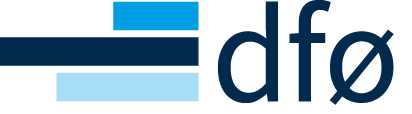 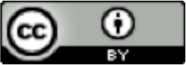 Avtale om kjøp av programvare og utstyrAvtale om[Navn på anskaffelsen]er inngått mellom:[Skriv her]_____________________________________________________(Heretter kalt Kunden)Og[Skriv her]_____________________________________________________(Heretter kalt Leverandøren)(Hver for seg kalt en Part og i fellesskap Partene)Sted og dato:[Skriv sted og dato her]____________________________________________________Avtalen undertegnes i to eksemplarer, ett til hver part.HenvendelserAlle henvendelser vedrørende denne Avtalen rettes til den person eller rolle som i bilag 6 er utpekt som bemyndiget. InnholdAlminnelige bestemmelserAvtalens omfangAvtalen gjelder levering av standard komponenter i form av utstyr, programvare og andre ytelser. Det kan for eksempel være standard IT-utstyr eller lisenser til standard programvare («leveransen») som er ferdig spesifisert og utviklet før kontraktsinngåelse, og som kan brukes slik de leveres fra produsent og/eller settes sammen av Leverandøren for å dekke Kundens behov. Kunden har beskrevet sitt behov og fremstilt sine krav til Leveransen i bilag 1 (Kundens behovsbeskrivelse og kravspesifikasjon). Leverandøren har beskrevet sin leveranse og relevante forutsetninger for levering av den i bilag 2 (Leverandørens løsningsspesifikasjon). Hvis det etter Leverandørens mening er åpenbare feil eller uklarheter i Kundens kravspesifikasjon, skal dette angis tydelig i bilag 2.Hvis det er spesifisert i bilag 1 at leveransen skal fungere sammen med Kundens eksisterende tekniske plattform, skal Kunden beskrive denne i bilag 3. Hvis oppgradering av Kundens tekniske plattform er nødvendig for Kundens utnyttelse av leveransen, skal Leverandøren påpeke dette i bilag 2. Hvis det er krav til Kundens medvirkning for at leverandøren skal kunne levere etter avtalen skal Leverandøren, i bilag 2, beskrive Kundens medvirkning tilstrekkelig detaljert til at Kunden kan forberede seg og stille med angitt kompetanse til angitt tid under avtalen.Omfanget og gjennomføringen av leveransen er nærmere beskrevet i den generelle avtaleteksten og bilagene som er inkludert i avtalen.Med avtalen menes denne generelle avtaleteksten med bilag.Bilag til avtalenTolkning – rangordningEndringer til den generelle avtaleteksten skal samles i bilag 8, med mindre den generelle avtaleteksten henviser slike endringer til et annet bilag. Følgende tolkningsprinsipper skal legges til grunn:Den generelle avtaleteksten går foran bilagene.Bilag 1 går foran de øvrige bilagene. I den utstrekning det fremgår klart og utvetydig hvilket punkt eller hvilke punkter som er endret, erstattet eller gjort tillegg til, skal følgende prinsipper gjelde:Bilag 2 går foran bilag 1Bilag 8 går foran den generelle avtaletekstenHvis den generelle avtaleteksten henviser endringer til et annet bilag enn bilag 8, går slike endringer foran den generelle avtaletekstenBilag 9 går foran de øvrige bilagene.Bilag 11, Databehandleravtalen, går foran den generelle avtaletekst og de øvrige bilagene når det gjelder bestemmelser knyttet klart og utvetydig til regulering av personvern.Standardvilkår som fremgår av bilag 10 er bindende overfor Kunden når det gjelder krav til levering av standardprogramvare som angitt i punkt 2.2.3.1 nedenfor. Gjennomføring av avtalenOrganiseringPartenes representanterHver av partene skal ved inngåelsen av avtalen oppnevne en representant som er bemyndiget til å opptre på vegne av partene i saker som angår avtalen. Bemyndiget representant for partene, og prosedyrer og varslingsfrister for eventuell utskiftning av disse, spesifiseres nærmere i bilag 6.Skriftlighet Alle varsler, krav eller andre meddelelser knyttet til denne avtalen skal gis skriftlig til den postadressen eller elektroniske adressen som er oppgitt i avtalens bilag 6 for den aktuelle type henvendelse.Gjennomføring av LeveransenUtstyr og programvareLeverandøren har ansvaret for at utstyr og programvare som leveres i henhold til denne avtalen, oppfyller de krav og beskrivelser som er spesifisert i bilag 1. Programvare og utstyr skal ha slike funksjoner, egenskaper og kvalitet som følger av standard produktbeskrivelse/-spesifikasjon, brukerveiledning mv. som Leverandøren lar følge med ved salg av disse produktene, med mindre annet fremgår av bilag 1.  Ved motstrid mellom produktbeskrivelser mv. som beskrevet ovenfor og bilag 1, går bilag 1 foran, jf. punkt 1.3.Leverandøren har videre ansvaret for at utstyr og programvare virker som avtalt hver for seg (se også punkt 2.2.3.3 og 2.2.3.4), og fungerer sammen på de måter som er beskrevet i avtalen. Hvis det er nødvendig å oppgradere Kundens tekniske plattform, slik den er beskrevet i bilag 3, for at Leveransen skal fungere som avtalt, skal det være spesifisert i bilag 2. Kunden kan kreve at Leverandøren dekker eventuelle merkostnader som Kunden pådrar seg hvis Leverandøren har forsømt å spesifisere i bilag 2 at oppgradering av Kundens tekniske plattform er nødvendig.Tilpasninger og installasjon mv. Leverandøren har ikke ansvar for å utføre kundetilpasninger, installasjon eller andre oppgaver som skal utføres etter at utstyr og programvare er overlevert eller gjort tilgjengelig for Kunden, med mindre dette er beskrevet i bilag 1. Med mindre annet er avtalt, skal slike tjenester leveres som bistand (innsatsforpliktelse) og betales etter medgått tid basert på Leverandørens timepriser oppgitt i bilag 7. Hvis det er avtalt at Leverandøren skal levere tjenester i henhold til dette punkt 2.2.2, og det oppstår feil i programvaren som er omfattet av punkt 2.2.3.4, skal Leverandøren i rimelig omfang, uten ekstra vederlag, søke å finne en midlertidig løsning mens feilretting hos programvareleverandøren pågår. Det kan også avtales en øvre økonomisk ramme for Leverandørens plikt til å utarbeide midlertidige løsninger som dekker feil i standardprogramvare i bilag 7.Forholdet til standardvilkår (lisens- og avtalevilkår)Generelt om standardvilkårI den utstrekning standardprogramvare som er omfattet av leveransen må leveres under standard lisensbetingelser og avtalevilkår (standardvilkår), skal dette være uttrykkelig angitt i et eget kapittel i bilag 2, og standardvilkårene skal være vedlagt som bilag 10.Standardvilkårenes bestemmelser om disposisjonsrett går foran denne avtalens betingelser om disposisjonsrett, med mindre annet eksplisitt fremgår av bilag 8. Leverandøren skal sikre at standardprogramvare tilbys under standardvilkår som er dekkende for de krav som Kunden i bilag 1 har stilt til leveransen og dennes bruksområde, og denne avtalens bestemmelser om disposisjonsrett. Standardprogramvare og disposisjonsrett, test og godkjenningStandardvilkårene er bindende ovenfor Kunden når det gjelder krav til levering av standardprogramvaren. Kunden kan ikke gjøre andre krav gjeldende overfor Leverandøren når det gjelder levering av standardprogramvaren enn det som følger av kravene til Leverandørens Leveranse for øvrig eller som for øvrig eksplisitt fremgår av Avtalen her. Andre krav må rettes mot produsent av standardprogramvaren i henhold til standardvilkårene. I den utstrekning det er avvik mellom standardvilkårenes bestemmelser om disposisjonsrett og denne avtalens bestemmelser om disposisjonsrett, skal Leverandøren beskrive dette tydelig i bilag 2.)).Leveransen skal testes og godkjennes i henhold til denne avtalens bestemmelser om test og godkjenning (se punkt 2.2.6 Undersøkelsesplikt) uavhengig av hva som følger av programvarens standardvilkår.Leverandøren er ansvarlig for at Leverandørens Leveranse oppfyller avtalte krav og beskrivelser i avtalen, uavhengig av hva som måtte følge av de enkelte standardvilkår. Avvik som skyldes forhold i standardprogramvarenHvis leveransen avviker fra det som er avtalt i denne avtalen, er det Leverandørens ansvar å avhjelpe avviket på en slik måte at leveransen bringes i overensstemmelse med det som er avtalt, selv om avviket skyldes forhold i standardprogramvare som er underlagt standard lisensvilkår med avvikende vilkår for feilretting. Avhjelp av feil i, eller feil som skyldes, standardprogramvare kan skje på enhver måte som bringer leveransen i overensstemmelse med avtalens krav. Hvis Leverandøren dokumenterer at avvikene i leveransen som nevnt i avsnittet over skyldes at standardprogramvare ikke opptrer i samsvar med programvareprodusentens spesifikasjoner, og at feilen krever tilgang til standardprogramvarens kildekode for å kunne rettes, er Leverandørens feilrettingsplikter begrenset til å:melde feilen til programvareprodusenten, etter beste evne søke å få prioritet for retting av feilen, holde Kunden orientert om status for feilrettingen,og gjøre rettet versjon tilgjengelig for Kunden når feilen i standardprogramvaren er rettet av programvareprodusenten.I den utstrekning det følger av punkt 2.2.1 siste avsnitt, skal Leverandøren i rimelig omfang søke å finne en midlertidig løsning mens feilretting hos programvareprodusenten pågår. Slike feil i standardprogramvaren som nevnt i tredje avsnitt regnes ikke med ved vurderingen av om godkjenningskriterier er oppfylt, med mindre Leverandøren har misligholdt sin plikt til å følge opp feilrettingen og gjøre feilrettingen tilgjengelig for Kunden.Dokumentasjon og opplæringKunden skal som del av avtalt vederlag for utstyr og programvare få overlevert, eller gis elektronisk tilgang til, slik standard produktbeskrivelse, brukerveiledning og annen dokumentasjon som Leverandøren vanligvis lar følge med ved salg av angjeldende produkter, hvis ikke annet er avtalt. Dokumentasjonen skal gjøres tilgjengelig for Kunden senest samtidig med programvaren og utstyret, jf. bilag 4. Den skal være datert og av siste tilgjengelige ajourførte versjon.Nærmere krav til dokumentasjon kan fremgå av bilag 1.Leverandøren skal bistå med nødvendig opplæring av Kundens personell i den grad det er avtalt i bilag 1 og priset i bilag 7.Tid og sted for Leveransen Programvare og utstyr skal være levert innen de frister som fremgår av bilag 4. Eventuelle innvendinger fra Kundens side være fremmet skriftlig innen 5 (fem) virkedager etter at alt utstyr og programvare som omfattes av avtalen, er fysisk levert på avtalt adresse, eller gjort tilgjengelig for elektronisk nedlastning, med mindre annet fremgår av bilag 4.  Dette gjelder ikke hvis nedlastning ikke lar seg gjennomføre i henhold til Leverandørens spesifikasjoner, uten at dette skyldes forhold på Kundens side, og Kunden varsler Leverandøren om dette innen rimelig tid. Hvis Kunden ikke har fremmet innvendinger innen fristen, anses leveringsdag for inntruffet den dag siste del av utstyr og programvare ble fysisk levert eller da programvaren ble gjort tilgjengelig for elektronisk nedlastning.Hvis det er avtalt særskilt godkjenningsprøve i henhold til punkt 2.2.6 Undersøkelsesplikt, anses levering ikke skjedd før godkjenningsprøven er gjennomført og godkjent av Kunden.Undersøkelsesplikt/GodkjenningsprøveKunden er forpliktet til å undersøke leveransen etter vanlige kjøpsrettslige regler og slik god forretningsskikk tilsier. Hvis det er avtalt i bilag 1 at det skal foretas en særskilt godkjenningsprøve, skal art og omfang av denne prøven være nærmere beskrevet i bilag 5 (se også punkt 2.2.5). I tillegg gjelder reguleringene under. Hvis ikke annet fremgår av bilag 5, benyttes følgende definisjon av feil:Kunden kan ikke nekte å godkjenne leveransen hvis de påpekte feil er uvesentlige for Kundens bruk. A- og B-feil anses hver for seg som vesentlige med unntak av B-feil som ikke er vesentlige for Kundens mulighet til å ta utstyr og programvare i ordinær bruk mens feilretting pågår. C-feil anses som uvesentlige, hvis ikke flere C-feil samlet sett medfører at godkjennelse vil være klart urimelig. Andre godkjenningskriterier kan avtales i bilag 5.Hvis Kunden godkjenner leveransen, skal Kunden sende Leverandøren skriftlig melding om det. Leveringsdag anses inntruffet første virkedag etter at melding er sendt.Hvis Kunden underkjenner leveransen, må melding om dette være sendt Leverandøren innen 10 (ti) virkedager etter utløpet av godkjenningsprøven. Hvis slik melding ikke er sendt innen fristen, anses leveringsdag som inntruffet første virkedag etter godkjenningsprøvens avslutning. Andre frister kan avtales i bilag 5.Garantiperiode og garantiytelserGarantiperioden er 1 (ett) år for programvare og 2 (to) år for utstyr regnet fra det tidspunkt levering anses skjedd i henhold til punkt 2.2.5, med mindre annet er avtalt i bilag 8.Forutsatt normal, aktsom bruk fra Kundens side skal Leverandøren uten ekstra kostnad utbedre feil og mangler, skifte ut defekte deler på utstyr og foreta feilretting i programmer som omfattes av denne avtalen, og som Kunden har reklamert på innen utløpet av garantiperioden, og innen rimelig tid etter at mangelen ble oppdaget, eller burde vært oppdaget.Feilretting i programvare anses oppfylt når utstyr og/eller programvare igjen er i henhold til avtalte krav. For utstyr vil det i bilag 2 kunne spesifiseres nærmere krav til vedlikehold som må være utført for at garantien skal gjelde. Retting skal skje uten ugrunnet opphold. Punkt 2.2.3.4 gjelder tilsvarende.Leverandøren kan selv velge om retting av feil skal skje ved utbedring, omlevering eller tilleggslevering.Hvis Leverandøren velger å rette feil i garantiperioden ved å levere en ny versjon av programvaren, har Leverandøren ikke krav på vederlag for den nye versjonen selv om denne inneholder forbedringer. Leverandøren kan bare utbedre feil og mangler ved levering av ny versjon hvis Kunden kan nyttiggjøre seg denne på Kundens eksisterende tekniske plattform.Det kan ikke kreves erstatning eller andre misligholdsbeføyelser for forhold som ikke er varslet senest innen utløpet av garantiperioden. Dette gjelder likevel ikke idømt erstatningsansvar overfor tredjepart knyttet til rettsmangler som nevnt i punkt 10.Endringer etter avtaleinngåelse Hvis Kunden etter at avtalen er inngått, har behov for å endre kravene til Leveransen eller andre forutsetninger for avtalen på en slik måte at Leveransens karakter eller omfang blir annerledes enn avtalt, kan Kunden be om endringsavtale. Leverandøren kan kreve justeringer i vederlag eller tidsplaner hvis Leverandør sannsynliggjør et grunnlag for slike justeringer. Krav om justert vederlag eller tidsplan må fremsettes senest samtidig med Leverandørens svar på Kundens anmodning om endringsavtale. Endringer av eller tillegg til den avtalte Leveransen skal avtales skriftlig. Leverandøren skal i bilag 9 føre en fortløpende katalog over slike endringer. Leverandøren skal uten ugrunnet opphold sende Kunden en oppdatert kopi.Tid og sted for leveransenProgramvare og utstyr med videre skal leveres i henhold til punkt 2.2.5, og de frister som fremgår av bilag 4.Partenes plikterOverordnet ansvar Leverandørens ansvar og kompetanseLeverandøren skal gjennomføre Leveransen i samsvar med denne Avtalen, på en faglig forsvarlig og profesjonell måte, og i overensstemmelse med anerkjente metoder og standarder.Leverandøren skal lojalt samarbeide med Kunden, og ivareta Kundens interesser. Henvendelser fra Kunden skal besvares uten ugrunnet opphold.Leverandøren skal uten ugrunnet opphold varsle om forhold som Leverandøren forstår eller bør forstå at kan få betydning for leveransens gjennomføring, herunder eventuelle forventede forsinkelser.Kundens ansvar for tilrettelegging og medvirkningKunden skal lojalt medvirke til Leveransens gjennomføring. Henvendelser fra Leverandøren skal besvares uten ugrunnet opphold.Kunden skal uten ugrunnet opphold varsle om forhold som Kunden forstår eller bør forstå at kan få betydning for Leveransens gjennomføring, herunder eventuelle forventede forsinkelser.Bruk av underleverandører og tredjeparterHvis Leverandøren engasjerer underleverandør eller Kunden engasjerer tredjepart til å utføre arbeidsoppgaver som følger av denne avtalen, er parten fullt ansvarlig for utførelsen av disse oppgavene på samme måte som om parten selv stod for utførelsen.Programvareprodusent til standardprogramvare, hvor standardvilkår er inntatt i bilag 10, anses ikke som underleverandør.TaushetspliktInformasjon som partene blir kjent med i forbindelse med Avtalen og gjennomføringen av Avtalen, skal behandles konfidensielt og ikke gjøres tilgjengelig for utenforstående uten samtykke fra den annen part, med mindre det ikke er en berettiget interesse som tilsier at informasjonen holdes hemmelig. Som utenforstående regnes alle som ikke har saklig behov for tilgang til informasjonen for å utføre sine oppgaver i henhold til Avtalen.Hvis Kunden er offentlig virksomhet, er Kundens taushetsplikt etter denne bestemmelsen ikke mer omfattende enn det som følger av lov 10. februar 1967 om behandlingsmåten i forvaltningssaker (forvaltningsloven) eller tilsvarende sektorspesifikk regulering. Taushetsplikt etter denne bestemmelsen griper ikke inn i lovbestemt innsynsrett.Taushetsplikten gjelder partenes ansatte, underleverandører, og andre parter som handler på partenes vegne eller medvirker i forbindelse med gjennomføring av Avtalen.Taushetsplikten opphører fem (5) år etter Avtalens opphør, med mindre annet er avtalt i bilag 6, eller følger av lov eller forskrift.Lønns- og arbeidsvilkårGenereltFor avtaler som omfattes av forskrift 8. februar 2008 nr. 112 om lønns- og arbeidsvilkår i offentlige kontrakter, gjelder følgende:Leverandøren skal på områder dekket av forskrift om allmenngjort tariffavtale sørge for at egne og eventuelle underleverandørers ansatte som direkte medvirker til å oppfylle Leverandørens forpliktelser under denne avtalen, ikke har dårligere lønns- og arbeidsvilkår enn det som følger av forskriften som allmenngjør tariffavtalen. På områder som ikke er dekket av allmenngjort tariffavtale, skal Leverandøren sørge for at de samme ansatte ikke har dårligere lønns- og arbeidsvilkår enn det som følger av gjeldende landsomfattende tariffavtale for den aktuelle bransje. Dette gjelder for arbeid utført i Norge. Alle avtaler Leverandøren inngår, og som innebærer utførelse av arbeid som direkte medvirker til å oppfylle Leverandørens forpliktelser under denne avtalen, skal inneholde tilsvarende betingelser. DokumentasjonLeverandøren skal på skriftlig forespørsel fra Kunden legge frem dokumentasjon om de lønns- og arbeidsvilkår som blir benyttet. Kunden og Leverandøren kan hver for seg kreve at opplysningene skal legges frem for en uavhengig tredjepart som Leverandøren har gitt i oppdrag å undersøke om kravene i denne bestemmelsen er oppfylt. Leverandøren kan kreve at tredjeparten skal ha undertegnet en erklæring om at opplysningene ikke vil bli benyttet for andre formål enn å sikre oppfyllelse av Leverandørens forpliktelse etter denne bestemmelsen. Dokumentasjonsplikten gjelder også underleverandører.Leverandøren plikter på skriftlig forespørsel med en rimelig frist å dokumentere lønns- og arbeidsvilkårene for egne arbeidstakere, arbeidstakere hos eventuelle underleverandører (herunder innleide) som direkte medvirker til å oppfylle kontrakten. Ved brudd på dokumentasjonsplikten har oppdragsgiver rett til å ilegge en dagbot som ikke skal være mindre enn kr 1500 per dag. Høyere dagbot kan avtales i bilag 6.Manglende oppfyllelseVed brudd på kravene til lønns- og arbeidsvilkår, skal Leverandøren rette forholdet. Der bruddet har skjedd hos en underleverandør (herunder bemanningsselskaper) er rettingsplikten begrenset til krav som er fremmet skriftlig innen tre måneder etter lønnens forfallsdato, både for krav som følger av allmenngjort tariffavtale og landsomfattende tariffavtale. De vilkår og begrensninger som følger av lov om allmenngjøring av tariffavtaler mv. av 4. juni 1993 § 13 skal gjelde i begge disse tilfellene. Dersom Leverandøren ikke oppfyller denne forpliktelsen, har Kunden rett til å holde tilbake deler av kontraktssummen, tilsvarende 2 (to) ganger innsparingen for Leverandøren. Tilbakeholdsretten opphører så snart retting etter foregående ledd er dokumentert.Oppfyllelse av Leverandørens forpliktelser som nevnt ovenfor skal dokumenteres i bilag 6. Dersom dokumentasjonen er lagt frem for en uavhengig tredjepart, kan en erklæring fra tredjeparten aksepteres som dokumentasjon om at det er samsvar mellom aktuell tariffavtale og faktiske lønns- og arbeidsvilkår for oppfyllelse av Leverandørens og eventuelle underleverandørers forpliktelser.  Nærmere presiseringer om gjennomføring av dette punkt 5.4 kan avtales i bilag 6.Vederlag og betalingsbetingelserVederlagAlle priser og nærmere betingelser for det vederlaget Kunden skal betale i forbindelse med Ytelsen fremgår av bilag 7. Utlegg, herunder reise- og diettkostnader, dekkes bare i den grad de er avtalt. Hvis reise- og diettkostnader er avtalt dekket, skal dette spesifiseres særskilt og dekkes etter statens gjeldende satser hvis ikke annen sats er avtalt. Reisetid faktureres bare hvis det er avtalt i bilag 7.Med mindre annet er angitt i bilag 7, er alle priser i norske kroner, oppgitt eksklusive merverdiavgift, men inkludert toll og eventuelle andre avgifter. Hvis programvare som leveres på standardvilkår kan prises i annen valuta enten norske kroner fremgår dette av bilag 7. Bestemmelser om valutaregulering for programvare levert på standardvilkår priset i norske kroner fremgår av bilag 7.Med mindre annet fremgår av bilag 7, skal utstyr og programvare leveres DDP (Incoterms) på den adresse som er angitt på avtalens forside. FaktureringVederlag for programvare og utstyr faktureres på det tidspunkt levering anses skjedd i henhold til punkt 2.2.5, med mindre annet fremgår i bilag 7. Opplæring og annen bistand faktureres når leveransen er utført, etterskuddsvis per måned.Betaling skal skje etter faktura per 30 (tretti) dager. Leverandørens fakturaer skal spesifiseres og dokumenteres slik at Kunden enkelt kan kontrollere fakturaen i forhold til det avtalte vederlag. Alle fakturaer for løpende timer skal være vedlagt detaljert spesifikasjon over påløpte timer. Utlegg skal angis særskilt.Er Kunden en offentlig virksomhet, er det et krav at Leverandøren bruker elektronisk faktura i godkjent standardformat i henhold til forskrift av 2. april 2019 om elektronisk faktura i offentlige anskaffelser.Etterkommer Leverandøren ikke krav om bruk av elektronisk faktura, kan Kunden holde tilbake betaling inntil elektronisk faktura i godkjent standardformat leveres. Kunden skal uten unødig opphold gi melding om dette. Er slik melding gitt, løper betalingsfristen fra tidspunktet elektronisk faktura i godkjent standardformat er levert.Inneholder faktura eller fakturagrunnlag opplysninger som er underlagt lovbestemt taushetsplikt, og det vil være fare for avsløring av slike opplysninger, kan krav om elektronisk faktura fravikes, med mindre det finnes tilfredsstillende tekniske sikringsløsninger som ivaretar konfidensialitet.Leverandøren må selv bære eventuelle kostnader knyttet til elektronisk faktura.Betalingsplan og øvrige betalingsvilkår fremgår av bilag 7.ForsinkelsesrenteHvis Kunden ikke betaler til avtalt tid, har Leverandøren krav på rente av det beløp som er forfalt til betaling, i henhold til lov 17. desember 1976 nr. 100 om renter ved forsinket betaling m.m. (forsinkelsesrenteloven).BetalingsmisligholdHvis forfalt vederlag med tillegg av forsinkelsesrenter ikke er betalt innen 30 (tretti) dager fra forfall, kan Leverandøren sende skriftlig varsel til Kunden om at avtalen vil bli hevet hvis oppgjør ikke er skjedd innen 60 (seksti) dager etter at varselet er mottatt.Heving kan ikke skje hvis Kunden gjør opp forfalt vederlag med tillegg av forsinkelsesrenter innen fristens utløp.PrisendringPrisene kan endres i den utstrekning reglene for offentlige avgifter endres med virkning for Leverandørens vederlag eller kostnader. Leverandøren må fremme og dokumentere kravet skriftlig.Eventuelle andre bestemmelser om prisendringer fremgår av bilag 7.Eksterne rettslige kravKunden skal i bilag 1 beskrive hvilke rettslige eller partsspesifikke krav som Kunden ved avtalens inngåelse mener har relevans for inngåelse og gjennomføring av denne avtalen. Det er herunder Kundens ansvar å konkretisere relevante krav for leveransen i bilag 1. Leverandøren skal i bilag 2 beskrive hvordan Leverandøren ivaretar disse kravene gjennom sin leveranse. Hver av partene har ansvar for å følge opp sine respektive plikter i henhold til eksterne rettslige krav.Hver av partene dekker i utgangspunktet kostnadene ved å følge rettslige krav som gjelder parten selv, og partens virksomhet. Ved endringer i rettslige krav eller myndighetskrav som angår Kundens virksomhet, og som medfører behov for endringer i leveransen etter avtaleinngåelsen, dekkes kostnadene ved endringene og merarbeidet av Kunden, jf. kapittel 3.Eiendomsrett- og disposisjonsrettEiendomsrett til utstyrUtstyr som leveres ifølge denne avtalen, blir Kundens eiendom fra det tidspunktet utstyret er levert som avtalt, og kjøpesummen er betalt. Eventuell salgspant kan avtales i bilag 7.Disposisjonsrett til programmer mv.Begrenset disposisjonsrettKunden får en begrenset disposisjonsrett til programvaren og dokumentasjonen som inngår i leveransen. Disposisjonsretten omfatter de rettigheter som er nødvendig for at Kunden skal kunne utnytte leveransen som avtalt, herunder rett til å fremstille det antall eksemplarer av programmene som følger av normale drifts- og sikkerhetsrutiner.Disposisjonsretten løper fra avtalens undertegning, uten noen tidsbegrensning eller oppsigelsesadgang, med mindre annet er avtalt i bilag 7.Vederlaget for disposisjonsretten til programmene, herunder eventuelle forutsetninger og begrensninger, for eksempel med hensyn til antall brukere eller sted/utstyr for utøvelse av disposisjonsretten, er beskrevet i bilag 7. Hvor slike begrensninger er avtalt, har Leverandøren rett til å gjennomføre revisjon hos Kunden, for å verifisere at begrensningene er etterlevd. Slik revisjon skal varsles innen rimelig tid og skal gjennomføres med minst mulig ulempe for Kunden.Kunden har ikke adgang til å overlate programmer eller kopier av programmene til tredjemann uten skriftlig samtykke fra Leverandøren, med mindre dette skjer i forbindelse med driftstjenester fra en driftsleverandør.Tilbakelevering eller destruksjon ved opphør av disposisjonsrettVed opphør av avtale om tidsbegrenset disposisjonsrett til programvare iht. punkt 8.2.1 andre avsnitt, plikter Kunden å levere tilbake eller slette alle eksemplarer av programmene som avtalen omfatter, og som finnes hos Kunden. Det samme gjelder alle eksemplarer av dokumentasjon. Fri programvareGenerelt om fri programvareMed fri programvare menes programvare som blir tilbudt under alminnelig anerkjente frie programvarelisenser. Benyttes fri programvare i forbindelse med leveransen, skal Leverandøren utarbeide en oversikt over den aktuelle frie programvare. Oversikten inntas i et eget kapittel i bilag 2. Kopi av de lisensbetingelsene som gjelder for den aktuelle frie programvare, inntas i bilag 10.Leverandøren skal påse at det ikke benyttes fri programvare med standard lisensvilkår som er uforenlige med kravene til leveransen, eller som er uforenlige med lisensbetingelsene som gjelder for annen programvare som inngår i leveransen.Leverandøren skal bare benytte fri programvare som etter en forsvarlig vurdering fra Leverandørens side ikke krenker tredjeparts rettigheter, og som tilbys under alminnelig anerkjente frie programvarelisenser. Kundens rettigheter ved bruk av fri programvareKunden får de rettigheter som er nødvendige for å kunne videredistribuere resultatet under den aktuelle frie programvarelisensen, eller under en kompatibel fri programvarelisens for de deler av leveransen som er basert på fri programvare, herunder tilpasning og videreutvikling av denne, hvis dette er spesifisert i bilag 1. Rettighetene omfatter tilgang til kildekode med tilhørende spesifikasjoner og dokumentasjon.Kundens krav til bruk av fri programvareKrever Kunden at fri programvare er en del av leveransen, skal Kunden selv dekke eventuelle kostnader som følge av manglende funksjonalitet forårsaket av feil eller mangler ved den frie programvare. Kunden bærer selv risikoen for rettsmangler ved fri programvare som Kunden krever skal være en del av leveransen. I den utstrekning Leverandøren er kjent med at fri programvare som er krevd brukt av Kunden som en del av leveransen, er uegnet til å oppfylle Kundens krav eller krenker eller av noen hevdes å krenke tredjeparts opphavsrett, skal Leverandøren påpeke dette i bilag 2, jf. avtalen punkt 1.1. Leverandøren skal, som en betalbar tilleggsytelse, bistå Kunden med å avhjelpe eventuelle mangler eller rettsmangler ved fri programvare som er valgt av Kunden som angitt ovenfor. Hvis ikke annet er avtalt i bilag 7, legges Leverandørens standard timepris for konsulenttjenester i denne avtalen til grunn. Leverandøren kan kreve endring av avtalen i henhold til kapittel 3, dersom arbeidet med å avhjelpe slike mangler får konsekvenser for Leverandørens øvrige forpliktelser etter avtalen.MisligholdHva som anses som misligholdLeverandørens misligholdDet foreligger mislighold fra Leverandørens side hvis Leveransen ikke er i samsvar med de funksjoner, krav og frister som er avtalt. Det foreligger også mislighold hvis Leverandøren ikke oppfyller øvrige plikter etter avtalen.Det foreligger likevel ikke mislighold hvis situasjonen skyldes Kundens forhold eller force majeure. Kunden skal reklamere skriftlig uten ugrunnet opphold etter at misligholdet er oppdaget eller burde vært oppdaget.Kundens misligholdDet foreligger mislighold fra Kundens side hvis Kunden ikke oppfyller sine plikter etter avtalen.Det foreligger likevel ikke mislighold hvis situasjonen skyldes Leverandørens forhold, eller forhold som anses som force majeure.Leverandøren skal reklamere skriftlig uten ugrunnet opphold etter at misligholdet er oppdaget eller burde vært oppdaget.VarslingspliktHvis en av partene ikke kan oppfylle sine plikter som avtalt, herunder frister, skal parten så raskt som mulig gi den annen part skriftlig varsel om dette. Varselet skal angi årsaken til problemet og så vidt det er mulig angi når Leveransen kan skje. Tilsvarende gjelder hvis det må antas ytterligere forsinkelser etter at første varsel er gitt. Avhjelp av misligholdetLeverandørens avhjelp av misligholdLeverandøren skal påbegynne og gjennomføre arbeidet med å avhjelpe Leverandørs mislighold uten ugrunnet opphold. Avhjelp kan for eksempel skje ved utbedring, omlevering eller tilleggslevering uten ekstra kostnad for Kunden.Kundens avhjelp av misligholdKunden skal påbegynne og gjennomføre arbeidet med å avhjelpe Kundens mislighold uten ugrunnet opphold. Kunden er ansvarlig for å avhjelpe misligholdet på en slik måte at forhold som Kunden er ansvarlig for i henhold til denne Avtalen, bringes i overensstemmelse med det som er avtalt. Sanksjoner ved misligholdPrisavslagHvis det tross gjentatte forsøk ikke har lykkes Leverandøren å avhjelpe en mangel, kan Kunden kreve forholdsmessig prisavslag. Prisavslag skal tilsvare den reduserte verdi av det leverte, og er uavhengig av eventuell erstatning.TilbakeholdsrettVed mislighold fra Leverandørens side kan Kunden holde betalingen tilbake, men ikke åpenbart mer enn det som er nødvendig for å sikre Kundens krav som følge av misligholdet. DagbotNår det foreligger grunnlag for dagbotBlir ikke avtalt tidspunkt for levering (leveringsdag), eller annen frist som partene i bilag 4 har knyttet dagbøter til, overholdt, og det ikke skyldes force majeure eller Kundens forhold, foreligger en forsinkelse fra Leverandørens side som gir grunnlag for dagbot.Dagboten påløper automatisk for hver kalenderdag forsinkelsen varer, men begrenset til maksimalt 100 (hundre) dager.Annen løpetid for dagboten kan avtales i bilag 4.Er bare en del av den avtalte Leveransen er forsinket, kan Leverandøren kreve en nedsettelse av dagboten som står i forhold til Kundens mulighet til å nyttiggjøre seg den del av Leveransen som er levert.Beregning av dagbotenDagboten utgjør 0,15 prosent av samlet vederlag for leveransen (kontraktssummen) ekskl. merverdiavgift for hver kalenderdag forsinkelsen varer.Så lenge dagboten løper, kan Kunden ikke heve avtalen. Denne tidsbegrensningen gjelder imidlertid ikke hvis Leverandøren, eller noen denne svarer for, har gjort seg skyldig i forsett eller grov uaktsomhet.Andre dagbotsatser eller beregningsgrunnlag er fastsatt i bilag 4.Heving Hvis det foreligger vesentlig mislighold, kan den andre parten, etter å ha gitt den misligholdende part skriftlig varsel og rimelig frist til å bringe forholdet i orden, heve hele eller deler av avtalen med øyeblikkelig virkning. Kunden kan heve hele eller deler av avtalen med øyeblikkelig virkning hvis Leveransen er vesentlig forsinket. Vesentlig forsinkelse foreligger når levering ikke er skjedd når maksimal dagbot er nådd, eller etter utløpet av en tilleggsfrist hvis den utløper senere. ErstatningPartene kan kreve erstattet ethvert direkte tap, herunder merkostnader ved dekningskjøp, tap som skyldes merarbeid og andre direkte kostnader i forbindelse med forsinkelse, mangel eller annet mislighold iht. punkt 9.1, med mindre den misligholdende parten godtgjør at misligholdet eller årsaken til misligholdet ikke skyldes den misligholdende parten. Dagbøter kommer til fradrag i eventuell erstatning for samme forsinkelse.ErstatningsbegrensningPartene kan ikke kreve erstatning for indirekte tap. Indirekte tap omfatter, men er ikke begrenset til, tapt fortjeneste av enhver art, tapte besparelser og krav fra tredjeparter med unntak av idømt erstatningsansvar for rettsmangler.Samlet erstatning i avtaleperioden er begrenset til et beløp som tilsvarer kontraktssummen ekskl. merverdiavgift.Disse begrensningene gjelder imidlertid ikke hvis den misligholdende part eller noen denne svarer for, har utvist grov uaktsomhet eller forsett. Begrensningene gjelder heller ikke idømt ansvar for rettsmangler som Leverandøren hefter for.Krenkelse av andres immaterielle rettigheter (rettsmangel)Partenes risiko og ansvar for rettsmangel Hver av partene har risikoen og ansvaret for at deres ytelser ikke krenker tredjeparters opphavsrett eller andre immaterielle rettigheter. Hvis ytelsen medfører slik krenkelse, foreligger en rettsmangel.Krav fra tredjepartHvis en tredjepart gjør gjeldende mot en av partene at ytelsen medfører rettsmangel, skal den andre parten informeres skriftlig snarest mulig. Den ansvarlige parten skal for egen regning håndtere kravet. Den andre parten skal i rimelig utstrekning bistå parten med dette. En part skal påbegynne og gjennomføre arbeidet med å avhjelpe rettsmangler uten ugrunnet opphold ved:å sørge for at den andre parten kan bruke ytelsen som før, uten å krenke tredjeparts rettigheter, ellerå levere annen tilsvarende ytelse som ikke krenker andres rettigheterHvis rettsmangelen ikke lar seg løse som angitt i tredje avsnitt, skal Kunden stanse videre bruk av løsningen og slette den aktuelle programvarekomponenten.HevingEn rettsmangel som ikke blir avhjulpet, og som er av en slik art at den har vesentlig betydning for den annen part, gir den rammede parten rett til å heve avtalen.Erstatning av tap som følge av rettsmangelEn part kan kreve erstattet fullt ut idømt erstatningsansvar overfor tredjepart og eventuelle saksomkostninger, herunder partens egne kostnader til håndtering av saken, som skyldes rettsmangel. I tillegg kan parten kreve erstatning for annet tap i henhold til bestemmelsene i punkt 9.4.5 og 9.4.6.Øvrige bestemmelserForsikringerKundens forsikringerHvis Kunden er en offentlig virksomhet, står Kunden som selvassurandør. Hvis Kunden ikke står som selvassurandør, plikter Kunden å ha forsikringer som er tilstrekkelige til å dekke de kravene fra Leverandøren som følger av Kundens risiko eller ansvar etter denne avtalen innenfor rammen av alminnelige forsikringsvilkår.Leverandørens forsikringerLeverandøren plikter å ha forsikringer som er tilstrekkelige til å dekke ethvert krav fra Kunden som følger av Leverandørens risiko eller ansvar etter denne avtalen innenfor rammen av alminnelige forsikringsvilkår. Denne forpliktelsen anses som oppfylt hvis Leverandøren tegner ansvars- og risikoforsikring på vilkår som anses som ordinære innenfor norsk forsikringsvirksomhet.Overdragelse av rettigheter og plikterKundens overdragelseEr Kunden en offentlig virksomhet, kan Kunden overdra sine rettigheter og plikter etter denne avtalen til annen offentlig virksomhet eller annen juridisk person som eies fullt ut av offentlig eller kommunal virksomhet.  Hvis Kunden ikke er en offentlig virksomhet, kan Kunden overdra sine rettigheter og plikter etter denne avtalen til et datterselskap eller annet selskap i samme konsern, men Kunden er solidarisk ansvarlig for betalingsforpliktelsen med mindre Leverandør har samtykket til overdragelsen. For overdragelse til andre virksomheter enn de som er nevnt i første og annen setning kreves samtykke fra Leverandør. Samtykke kan ikke nektes uten saklig grunn.Den virksomheten som får rettigheter og plikter overdratt, er berettiget til tilsvarende vilkår, såfremt avtalens rettigheter og plikter overdras samlet.Leverandørens overdragelseLeverandøren kan bare overdra sine rettigheter og plikter etter avtalen med skriftlig samtykke fra Kunden. Dette gjelder også hvis Leverandøren deles i flere selskaper, eller hvis overdragelsen skjer til et datterselskap eller annet selskap i samme konsern, men ikke hvis Leverandøren slås sammen med et annet selskap. Samtykke kan ikke nektes uten saklig grunn.Retten til overdragelse i avsnittet over gjelder kun hvis den nye Leverandør oppfyller de opprinnelige kvalifikasjonskravene, det ikke foretas andre vesentlige endringer i kontrakten og overdragelse ikke skjer for å omgå regelverket om offentlige anskaffelser.Retten til vederlag etter denne avtalen kan fritt overdras. Slik overdragelse fritar ikke vedkommende part fra hans forpliktelse og ansvar.Konkurs, akkord e. l.Hvis det i forbindelse med Leverandørs virksomhet åpnes gjeldsforhandlinger, akkord eller konkurs, eller annen form for kreditorstyring gjør seg gjeldende, har Kunden rett til å heve avtalen med øyeblikkelig virkning, hvis ikke annet følger av ufravikelig lov.Force majeureSkulle det inntreffe en ekstraordinær situasjon som ligger utenfor partenes kontroll som gjør det umulig eller uforholdsmessig vanskelig å oppfylle plikter etter denne avtalen og som etter norsk rett må regnes som force majeure, skal motparten varsles om dette så raskt som mulig. Den rammede parts forpliktelser suspenderes så lenge den ekstraordinære situasjonen varer. Den annen parts motytelse suspenderes i samme tidsrom.Motparten kan i force majeure-situasjoner bare avslutte avtalen med den rammede parts samtykke, eller hvis situasjonen varer eller antas å ville vare lenger enn 90 (nitti) dager regnet fra det tidspunkt situasjonen inntrer, og da bare med 15 (femten) dagers varsel. Hver av partene dekker sine egne kostnader knyttet til avslutning av avtaleforholdet. Kunden betaler avtalt vederlag for den del av leveransen som var kontraktsmessig levert før avtalen ble avsluttet. Partene kan ikke rette andre krav mot hverandre som følge av avslutning av avtalen etter denne bestemmelse.I forbindelse med force majeure-situasjoner har partene gjensidig informasjonsplikt overfor hverandre om alle forhold som må antas å være av betydning for den annen part. Slik informasjon skal gis så raskt som mulig.Risiko for utstyr og programvareRisikoen for skade som skjer på utstyr og leverte programeksemplarer mv. på grunn av en tilfeldig begivenhet, går over fra Leverandøren til Kunden ved faktisk levering.TvisterForhandlinger og meklingOppstår en tvist mellom partene om tolkningen eller rettsvirkningene av avtalen, skal tvisten først søkes løst gjennom forhandlinger.Hvis tvisten ikke blir løst etter forhandlinger, kan partene forsøke å løse tvisten ved mekling.Den nærmere fremgangsmåten for mekling bestemmes av mekleren, i samråd med partene.Lovvalg- og vernetingHvis en tvist ikke blir løst ved forhandlinger eller mekling, kan hver av partene forlange tvisten avgjort med endelig virkning ved norske domstoler.Verneting er ved Kundens forretningsadresse.Partene kan alternativt avtale at tvisten blir avgjort med endelig virkning ved voldgift. *****[Kundens navn][Kundens org.nr.][Leverandørens navn][Leverandørens org.nr.]____________________________Kundens underskrift______________________________Leverandørens underskriftAlle rubrikker skal være krysset av (Ja eller Nei)Ja NeiBilag 1: Kundens behovsbeskrivelse og kravspesifikasjonFylles ut av KundenBilag 2: Leverandørens beskrivelse av leveransenFylles ut av LeverandørenBilag 3: Kundens tekniske plattformKundens beskrivelse av sin tekniske plattform Fylles ut av KundenBilag 4: Leveringstidspunkt og andre fristerFylles ut av Leverandøren basert på de overordnede føringer Kunden har gittBilag 5: GodkjenningsprøveFylles ut av Leverandøren basert på de overordnede føringer Kunden har gitt i bilagetBilag 6: Administrative bestemmelserAdministrative bestemmelser og andre opplysninger relevant for partenes forhold. Fylles ut av Leverandøren basert på de overordnede føringer Kunden har gitt i bilagetBilag 7: Pris og prisbestemmelserOversikt over alle priselementer knyttet til gjennomføringen av denne Avtalen. Fylles ut av Leverandøren basert på de overordnede føringer Kunden har gitt i bilagetBilag 8: Endringer i den generelle avtaletekstenBilag 9: Endringer i Avtalen etter avtaleinngåelsenBilag 10: Standard lisensvilkår/standardvilkår for standard programvare og fri programvareKopi av eller referanse til StandardvilkårBilag 11: DatabehandleravtaleDatabehandleravtalen mellom Leverandøren og Kunden og eventuelle øvrige databehandleravtaler som ikke er inkludert i bilag 10Andre bilag: NivåKategoriBeskrivelse AKritisk feil- Feil som medfører at utstyret eller programvaren stopper, at data går tapt, eller at andre funksjoner som ut fra en objektiv vurdering er kritiske for Kunden, ikke er levert eller ikke virker som avtalt. - Dokumentasjonen er så ufullstendig eller misvisende at Kunden ikke kan bruke utstyret eller programvaren eller vesentlige deler av det. BAlvorlig feil- Feil som fører til at funksjoner som, ut fra en objektiv vurdering, er viktige for Kunden ikke virker som beskrevet i avtalen, og som det er tids- og ressurskrevende å omgå. - Dokumentasjonen er så ufullstendig eller misvisende at Kunden ikke kan benytte funksjoner som ut fra en objektiv vurdering er viktige for Kunden. CMindre alvorlig feil- Feil som fører til at enkeltfunksjoner ikke virker som avtalt, men som Kunden relativt lett kan omgå. - Dokumentasjonen er mangelfull eller upresis. 